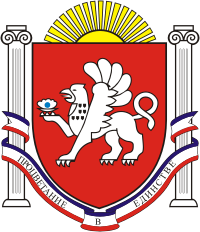  СКВОРЦОВСКИЙ СЕЛЬСКИЙ СОВЕТСКВОРЦОВСКОГО  РАЙОНАРЕСПУБЛИКИ  КРЫМ     48-я сессия    1   созываРЕШЕНИЕ№ 6с.Скворцово                                                                                                       30 апреля 2019 г.
О рассмотрении протеста Прокуратуры Симферопольского района №04-14-2019 от 25.03.2019 г.и внесении изменений в решение 19-й сессии 1 созыва от 31.03.2016 №3Скворцовского сельского советаСимферопольского районаРеспублики Крым «Об утверждении Положения о Комиссии  Скворцовского сельского советапо контролю за достоверностью сведений о доходах, расходах, об имуществе и обязательствах имущественного характера, представляемых депутатами Скворцовского сельского совета»В соответствии с Федеральным законом от 06.10.2003 № 131-ФЗ «Об общих принципах организации местного самоуправления в Российской Федерации», Федеральным законом от 25.12.2008 № 273-ФЗ «О противодействии коррупции»,  Федеральным законом от 07.05.2013 № 79-ФЗ «О запрете отдельным категориям лиц открывать и иметь счета (вклады), хранить наличные денежные средства и ценности в иностранных банках, расположенных за пределами территории Российской Федерации, владеть и (или) пользоваться иностранными финансовыми инструментами», Указом Президента Российской Федерации от 23.06.2014 № 460 «Об утверждении формы справки о доходах, расходах, об имуществе и обязательствах имущественного характера и внесении изменений в некоторые акты Президента Российской Федерации», Законом Республики Крым от 08.08.2014 № 54-ЗРК «Об основах местного самоуправления в Республике Крым», законом Республики Крым от 27.07.2014 № 36-ЗРК «О противодействии коррупции в Республике Крым», Уставом муниципального образования Скворцовское сельское поселение Симферопольского района Республики Крым, рассмотрев протест Прокуратуры Симферопольского района Республики Крым №04-14-2019 от 25.03.2019 г.СКВОРЦОВСКИЙ СЕЛЬСКИЙ СОВЕТ РЕШИЛ:1. Протест Прокуратуры Симферопольского района Республики Крым от 25.03.2019 г.  №04-14-2019 на решение 19 сессии 1 созыва от 31.03.20216 №3 Скворцовского сельского совета Симферопольского района Республики Крым «Об утверждении Положения о Комиссии Скворцовского сельского совета по контролю за достоверностью сведений о доходах, расходах, об имуществе и обязательствах имущественного характера, представляемых депутатами Скворцовского сельского совета» - удовлетворить. 2. Внести в решение 19 сессии 1 созыва от 31.03.20216 №3 Скворцовского сельского совета Симферопольского района Республики Крым «Об утверждении Положения о Комиссии Скворцовского сельского совета по контролю за достоверностью сведений о доходах, расходах, об имуществе и обязательствах имущественного характера, представляемых депутатами Скворцовского сельского совета» следующие изменения:1. Пункт 10.1 Положения изложить в следующей редакции:«10.1 Лица, замещающие муниципальные должности, представляют сведения о своих доходах, расходах, об имуществе и обязательствах имущественного характера, а также о доходах, расходах, об имуществе и обязательствах имущественного характера своих супруг (супругов) и несовершеннолетних детей высшему должностному лице Республики Крым в порядке, установленном законом Республики Крым.»2. Пункт 10.4 Положения изложить в следующей редакции:«10.4 Проверка достоверности и полноты сведений о доходах, расходах, об имуществе и обязательствах имущественного характера, представляемых в соответствии с пунктом 10.1 настоящего Положения, осуществляется по решению высшего должностного лица Республики Крым в порядке, установленном законом Республики Крым.» 3. Настоящее решение подлежит опубликованию путем размещения его на информационном стенде, расположенном в здании сельского совета по адресу: Республика Крым, Симферопольский район,  с.Скворцово, ул.Калинина,59, а также на официальном сайте сельского поселения - скворцовский.рф.ПредседательСкворцовского сельского совета                                                          Р.Ю.Дермоян